 ARTES   E PORTUGUÊS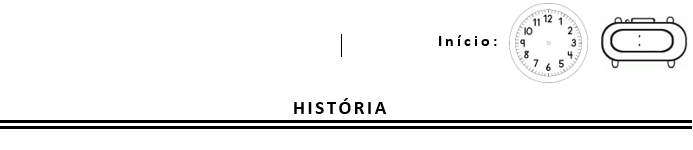 ATIVIDADE ONLINEO PINHEIRO DE NATAL	QUANDO O MENINO JESUS NASCEU, TODAS AS PESSOAS FICARAM ALEGRES.	CRIANÇAS, HOMENS E MULHERES VINHAM VÊ-LO TRAZENDO PRESENTES, POBRES E RICOS.	PERTO DO ESTÁBULO ONDE DORMIA O MENINO JESUS, NUM BERÇO DE PALHA, HAVIA AS TRÊS ÁRVORES: UMA PALMEIRA, UMA OLIVEIRA E UM PINHEIRO.	VENDO AQUELA GENTE QUE IA E VOLTAVA, PASSANDO EMBAIXO DOS SEUS GALHOS, AS TRÊS ÁRVORES QUISERAM TAMBÉM DAR ALGUMA COISA AO MENINO JESUS.	- EU VOU DAR MINHA PALMA MAIOR, A MAIS BELA, PARA QUE ELA ABANE DOCEMENTE O BEBÊ - DISSE A PALMEIRA.	-EU VOU APERTAR MINHAS OLIVAS E ELAS SERVIRÃO PARA AMACIAR SEUS PEZINHOS - DISSE A PALMEIRA.	- E EU? QUE POSSO DAR? - PERGUNTOU O PINHEIRINHO.	- VOCÊ - RESPONDERAM AS OUTRAS.	- VOCÊ NÃO TEM NADA PARA DAR. SUAS AGULHAS PONTUDAS PODERIAM PICAR O MENINO JESUS. O POBRE PINHEIRO SENTIU-SE MUITO INFELIZ E RESPONDEU TRISTEMENTE.	- É MESMO, VOCÊS TÊM RAZÃO; NÃO TENHO NADA PARA OFERECER.	UM ANJO QUE ESTAVA ALI PERTO ESCUTOU A CONVERSA E TEVE DÓ DO PINHEIRO, TÃO HUMILDE, TÃO TRISTE, QUE NADA PODIA FAZER PORQUE NADA POSSUÍA.	LÁ NO CÉU, AS ESTRELINHAS COMEÇARAM A BRILHAR. O LINDO ANJINHO OLHOU PARA O CÉU E CHAMOU-AS. NO MESMO INSTANTE ELAS DESCERAM, COM BOA VONTADE, E FORAM SE COLOCAR SOBRE OS RAMOS DO MODESTO PINHEIRO QUE FICOU TODO ILUMINADO.LÁ NO BERCINHO, DENTRO DO ESTÁBULO, OS OLHOS DO MENINO BRILHARAM AO VER AQUELA ÁRVORE TÃO LINDA. É POR ISSO QUE AS PESSOAS, ATÉ HOJE, ENFEITAM COM LUZES O PINHEIRO, NA VÉSPERA DO NATAL.CORINA MARIA PEIXOTO RUIZ, DIDÁTICA DO FOLCLORE.INTERPRETAÇÃO DE TEXTO1- QUAL É O TÍTULO E O AUTOR DO TEXTO?_______________________________________________________________________2- COMO FICOU AS PESSOAS QUANDO O MENINO JESUS NASCEU?_______________________________________________________________________3- O QUE A PALMEIRA E A OLIVEIRA TINHAM  PARA DAR PARA O MENINO JESUS?_______________________________________________________________________4- O QUE O ANJO FEZ PARA AJUDAR O PINHEIRO?_______________________________________________________________________5- O QUE ACONTECEU QUANDO O MENINO JESUS VIU O PINHEIRO TODO ILUMINADO?_______________________________________________________________________6- COMO SUA FAMÍLIA COMEMORA O NATAL?________________________________________________________________________ATIVIDADE DE CASA7- VOCÊ PRODUZIRÁ CARTÕEZINHOS DESEJANDO FELIZ NATAL ÀS PESSOAS DE SUA FAMÍLIA.